ТОМСКАЯ ОБЛАСТЬЗАКОНО РАЗВИТИИ МАЛОГО И СРЕДНЕГОПРЕДПРИНИМАТЕЛЬСТВА В ТОМСКОЙ ОБЛАСТИПринятпостановлениемГосударственной ДумыТомской областиот 26.11.2008 N 1836Статья 1. Предмет правового регулирования(в ред. Закона Томской области от 05.10.2015 N 137-ОЗ)Настоящий Закон регулирует отношения, возникающие между юридическими лицами, физическими лицами, органами государственной власти Томской области, органами местного самоуправления муниципальных образований Томской области в сфере развития малого и среднего предпринимательства.(в ред. Закона Томской области от 29.12.2018 N 159-ОЗ)Статья 2. Нормативное правовое регулирование развития малого и среднего предпринимательства в Томской области(в ред. Закона Томской области от 29.12.2018 N 159-ОЗ)Нормативное правовое регулирование развития малого и среднего предпринимательства в Томской области осуществляется законами и иными нормативными правовыми актами Томской области, нормативными правовыми актами органов местного самоуправления, принятыми в соответствии с Конституцией Российской Федерации, Федеральным законом от 24 июля 2007 года N 209-ФЗ "О развитии малого и среднего предпринимательства в Российской Федерации" (далее - Федеральный закон), другими федеральными законами и иными нормативными правовыми актами Российской Федерации.Статья 3. Цели, основные принципы, задачи реализации полномочий органов государственной власти и органов местного самоуправления муниципальных образований Томской области в сфере развития малого и среднего предпринимательства1. Реализация полномочий органов государственной власти и органов местного самоуправления муниципальных образований Томской области в сфере развития малого и среднего предпринимательства выражается в установлении в пределах своей компетенции правовых, политических, экономических, социальных, информационных, консультационных, образовательных, организационных и иных мер, направленных на достижение целей, и с учетом принципов, установленных Федеральным законом, а также целей и принципов, определенных настоящим Законом.2. Целью реализации полномочий органов государственной власти и органов местного самоуправления муниципальных образований Томской области в сфере развития малого и среднего предпринимательства является высокий уровень развития предпринимательства согласно Стратегии социально-экономического развития Томской области до 2030 года.(в ред. Закона Томской области от 07.10.2019 N 101-ОЗ)3. Задачами при достижении цели в ходе реализации полномочий органов государственной власти и органов местного самоуправления муниципальных образований Томской области в сфере развития малого и среднего предпринимательства являются:1) поддержка субъектов малого и среднего предпринимательства, в том числе на стадии их формирования и первоначального развития;(в ред. Закона Томской области от 05.10.2015 N 137-ОЗ)2) обеспечение комплексной поддержки субъектов малого и среднего предпринимательства;3) формирование позитивного образа предпринимательской деятельности.4. Основными принципами реализации полномочий органов государственной власти и органов местного самоуправления муниципальных образований Томской области в сфере развития малого и среднего предпринимательства являются:1) приоритетность развития малого и среднего предпринимательства при реализации социально-экономического развития Томской области;2) соответствие форм поддержки субъектов малого и среднего предпринимательства потребностям социально-экономического развития Томской области;3) доступность и полнота информации о содержании конкретных форм государственной поддержки малого и среднего предпринимательства;4) непрерывность мониторинга состояния малого и среднего предпринимательства.5. Утратила силу. - Закон Томской области от 05.10.2015 N 137-ОЗ.Статья 4. Участники системы поддержки и развития малого и среднего предпринимательства на территории Томской областиНа территории Томской области действует система поддержки и развития малого и среднего предпринимательства, участниками которой являются:1) Законодательная Дума Томской области;(в ред. Закона Томской области от 11.05.2012 N 85-ОЗ)1-1) Уполномоченный по защите прав предпринимателей в Томской области;(п. 1-1 введен Законом Томской области от 05.10.2015 N 137-ОЗ)2) Департамент по развитию инновационной и предпринимательской деятельности Томской области, иные исполнительные органы государственной власти Томской области, а также органы местного самоуправления муниципальных образований Томской области;(в ред. Законов Томской области от 05.10.2015 N 137-ОЗ, от 29.12.2018 N 159-ОЗ)3) координационные или совещательные органы в области развития малого и среднего предпринимательства;4) некоммерческие организации, общественные объединения, выражающие интересы субъектов малого и среднего предпринимательства;(в ред. Закона Томской области от 13.07.2021 N 48-ОЗ)5) организации, образующие инфраструктуру поддержки субъектов малого и среднего предпринимательства Томской области, в соответствии с частью 2 статьи 15 Федерального закона.(в ред. Законов Томской области от 05.10.2015 N 137-ОЗ, от 29.12.2018 N 159-ОЗ, от 13.07.2021 N 48-ОЗ)Статья 5. Полномочия Законодательной Думы Томской области в сфере развития малого и среднего предпринимательства(в ред. Закона Томской области от 11.05.2012 N 85-ОЗ)К полномочиям Законодательной Думы Томской области в сфере развития малого и среднего предпринимательства относятся:(в ред. Закона Томской области от 11.05.2012 N 85-ОЗ)1) принятие законов в сфере развития малого и среднего предпринимательства и осуществление контроля за их исполнением;2) участие в работе координационных или совещательных органов в области развития малого и среднего предпринимательства;3) иные полномочия, предусмотренные федеральным законодательством и законами Томской области.Статья 6. Полномочия Администрации Томской области в сфере развития малого и среднего предпринимательстваК полномочиям Администрации Томской области в сфере развития малого и среднего предпринимательства относятся:1) участие в осуществлении государственной политики в сфере развития малого и среднего предпринимательства;2) разработка, утверждение и реализация государственных программ (подпрограмм) Томской области, содержащих мероприятия, направленные на развитие малого и среднего предпринимательства в Томской области (далее - государственные программы (подпрограммы);(п. 2 в ред. Закона Томской области от 05.10.2015 N 137-ОЗ)2-1) установление требований к организациям, образующим инфраструктуру поддержки субъектов малого и среднего предпринимательства Томской области при реализации государственных программ (подпрограмм);(п. 2-1 введен Законом Томской области от 05.10.2015 N 137-ОЗ)3) принятие иных нормативных правовых актов Томской области по вопросам развития малого и среднего предпринимательства;4) сотрудничество с международными организациями и административно-территориальными образованиями иностранных государств по вопросам развития малого и среднего предпринимательства;5) обеспечение в пределах своей компетенции взаимодействия исполнительных органов государственной власти Томской области, органов местного самоуправления муниципальных образований Томской области, организаций, образующих инфраструктуру поддержки субъектов малого и среднего предпринимательства Томской области;(в ред. Закона Томской области от 05.10.2015 N 137-ОЗ)6) контроль за результатами предоставления государственной поддержки субъектам малого и среднего предпринимательства и организациям, образующим инфраструктуру поддержки субъектов малого и среднего предпринимательства Томской области, исполнительными органами государственной власти Томской области, а также за реализацией полномочий органов местного самоуправления муниципальных образований Томской области в сфере развития малого и среднего предпринимательства в случае передачи органам местного самоуправления муниципальных образований Томской области органами государственной власти Томской области в установленном законом порядке отдельных полномочий по развитию субъектов малого и среднего предпринимательства;(п. 6 в ред. Закона Томской области от 29.12.2018 N 159-ОЗ)7) осуществление иных полномочий в соответствии с действующим федеральным законодательством и законами Томской области.Статья 7. Уполномоченный исполнительный орган государственной власти Томской области в сфере развития малого и среднего предпринимательства1. Уполномоченным исполнительным органом государственной власти Томской области в сфере развития малого и среднего предпринимательства является Департамент по развитию инновационной и предпринимательской деятельности Томской области (далее - Уполномоченный орган).(в ред. Законов Томской области от 05.10.2015 N 137-ОЗ, от 29.12.2018 N 159-ОЗ)2. Уполномоченный орган является государственным заказчиком при осуществлении закупок товаров, работ, услуг в сфере поддержки субъектов малого и среднего предпринимательства Томской области.(в ред. Закона Томской области от 05.10.2015 N 137-ОЗ)3. Уполномоченный орган осуществляет следующие полномочия в сфере развития малого и среднего предпринимательства:1) содействие деятельности некоммерческих организаций, выражающих интересы субъектов малого и среднего предпринимательства, и структурных подразделений указанных организаций;2) содействие развитию межрегионального сотрудничества субъектов малого и среднего предпринимательства, выставочной деятельности субъектов малого и среднего предпринимательства для продвижения их продукции на российский и зарубежный рынки, содействие развитию торговых, научно-технических, производственных, информационных связей с зарубежными партнерами, участию в зарубежных выставках, ярмарках, семинарах, совещаниях;3) пропаганда и популяризация предпринимательской деятельности, разъяснение порядка и условий предоставления государственной поддержки субъектам малого и среднего предпринимательства, а также организациям, образующим инфраструктуру поддержки субъектов малого и среднего предпринимательства Томской области;(в ред. Закона Томской области от 05.10.2015 N 137-ОЗ)4) поддержка муниципальных программ (подпрограмм), содержащих мероприятия, направленные на развитие малого и среднего предпринимательства в муниципальных образованиях Томской области (далее - муниципальные программы (подпрограммы);(п. 4 в ред. Закона Томской области от 05.10.2015 N 137-ОЗ)5) проведение анализа финансовых, экономических, социальных и иных показателей развития малого и среднего предпринимательства в Томской области и эффективности применения мер по его развитию, прогноз развития малого и среднего предпринимательства в Томской области;6) формирование инфраструктуры поддержки субъектов малого и среднего предпринимательства в Томской области и обеспечение ее деятельности;7) методическое обеспечение органов местного самоуправления муниципальных образований Томской области и содействие им в разработке и реализации мер по развитию малого и среднего предпринимательства на территориях муниципальных образований Томской области;8) разработка проектов законов Томской области по вопросам развития малого и среднего предпринимательства,9) разработка и реализация государственных программ (подпрограмм) с учетом национальных и региональных социально-экономических, экологических, культурных и других особенностей;(п. 9 в ред. Закона Томской области от 05.10.2015 N 137-ОЗ)10) подготовка предложений по совершенствованию федерального законодательства и законодательства Томской области о развитии малого и среднего предпринимательства;11) утратил силу с 20.12.2020. - Закон Томской области от 07.10.2019 N 101-ОЗ;12) взаимодействие по поручению Губернатора Томской области с органами государственной власти Российской Федерации по вопросам государственной поддержки и развития малого и среднего предпринимательства;13) взаимодействие с Министерством экономического развития Российской Федерации в рамках конкурсных отборов субъектов Российской Федерации, бюджетам которых предоставляются субсидии из федерального бюджета на государственную поддержку малого и среднего предпринимательства субъектами Российской Федерации, проводимых Министерством экономического развития Российской Федерации;(п. 13 в ред. Закона Томской области от 05.10.2015 N 137-ОЗ)14) проведение конференций, совещаний, семинаров по вопросам государственной поддержки и развития малого и среднего предпринимательства;15) представление в федеральные органы исполнительной власти, осуществляющие функции по формированию официальной статистической информации в установленной сфере деятельности в соответствии с федеральным законодательством, документированной информации по формам, установленным в целях осуществления федеральных государственных статистических наблюдений, и информации, полученной в связи с осуществлением контрольно-надзорных и других административных полномочий в отношении субъектов малого и среднего предпринимательства в Томской области;16) размещение информации, указанной в статье 19 Федерального закона, в сети Интернет на официальном сайте Администрации Томской области;16-1) принятие правового акта об утверждении порядка управления деятельностью бизнес-инкубатора;(п. 16-1 введен Законом Томской области от 08.10.2012 N 178-ОЗ)16-2) представление в федеральный орган исполнительной власти, уполномоченный в соответствии с Федеральным законом на ведение единого реестра субъектов малого и среднего предпринимательства, сформированного в соответствии с частью 6.4 статьи 4.1 Федерального закона, перечня субъектов малого и среднего предпринимательства, имеющих статус социального предприятия;(п. 16-2 введен Законом Томской области от 11.12.2019 N 133-ОЗ)16-3) представление в федеральный орган исполнительной власти, осуществляющий функции по контролю и надзору за соблюдением законодательства о налогах и сборах сведений, предусмотренных статьей 8 Федерального закона;(п. 16-3 введен Законом Томской области от 26.02.2021 N 3-ОЗ)16-4) направление в акционерное общество "Федеральная корпорация по развитию малого и среднего предпринимательства" сведений об организациях, образующих инфраструктуру поддержки субъектов малого и среднего предпринимательства, в соответствии с частью 2 статьи 15.1 Федерального закона;(п. 16-4 введен Законом Томской области от 26.02.2021 N 3-ОЗ)16-5) оказание поддержки субъектам малого и среднего предпринимательства, осуществляющим деятельность в сфере социального предпринимательства, соответствующую одному или нескольким условиям, установленным пунктами 1 - 4 части 1 статьи 24.1 Федерального закона;(п. 16-5 введен Законом Томской области от 13.07.2021 N 48-ОЗ)17) иные полномочия в соответствии с действующим федеральным законодательством и законодательством Томской области.Статья 8. Утратила силу. - Закон Томской области от 29.12.2018 N 159-ОЗ.Статья 9. Взаимодействие исполнительных органов государственной власти Томской области и органов местного самоуправления муниципальных образований Томской области в сфере государственной поддержки и развития малого и среднего предпринимательства1. В сфере государственной поддержки и развития малого и среднего предпринимательства исполнительные органы государственной власти Томской области и органы местного самоуправления муниципальных образований Томской области в пределах своих полномочий:1) разрабатывают совместные мероприятия, направленные на поддержку и развитие малого и среднего предпринимательства;2) проводят обмен информацией по результатам реализации полномочий органов местного самоуправления муниципальных образований Томской области в сфере развития малого и среднего предпринимательства и эффективности применения мер государственной поддержки;3) осуществляют взаимодействие в иных формах в соответствии с федеральным законодательством и законодательством Томской области.2. Исполнительные органы государственной власти Томской области в пределах своих полномочий при проведении политики, направленной на государственную поддержку и развитие малого и среднего предпринимательства, оказывают содействие органам местного самоуправления муниципальных образований Томской области в разработке и реализации мер по развитию малого и среднего предпринимательства на территории соответствующего муниципального образования.(в ред. Закона Томской области от 29.12.2018 N 159-ОЗ)Статья 10. Мониторинг состояния малого и среднего предпринимательства на территории Томской области(в ред. Закона Томской области от 05.10.2015 N 137-ОЗ)Исполнительные органы государственной власти Томской области осуществляют мониторинг состояния малого и среднего предпринимательства на территории Томской области путем анализа данных государственной статистики, обеспечения проведения социологических и аналитических исследований, в том числе с привлечением коммерческих и некоммерческих организаций, общественных объединений, выражающих интересы субъектов малого и среднего предпринимательства, организаций, образующих инфраструктуру поддержки субъектов малого и среднего предпринимательства Томской области.Статья 10-1. Оценка эффективности реализации полномочий органов государственной власти Томской области, органов местного самоуправления муниципальных образований Томской области в сфере развития малого и среднего предпринимательства(введена Законом Томской области от 05.10.2015 N 137-ОЗ)Оценка эффективности реализации полномочий органов государственной власти Томской области, органов местного самоуправления муниципальных образований Томской области в сфере развития малого и среднего предпринимательства осуществляется в соответствии с показателями цели, определенными государственными программами (подпрограммами), муниципальными программами (подпрограммами) и федеральным законодательством.Статья 11. Координационные или совещательные органы в области развития малого и среднего предпринимательства1. Координационные или совещательные органы в области развития малого и среднего предпринимательства Томской области создаются в целях, установленных Федеральным законом.2. Координационные или совещательные органы в области развития малого и среднего предпринимательства Томской области создаются Губернатором Томской области.Распоряжения Губернатора Томской области о создании координационных или совещательных органов в области развития малого и среднего предпринимательства Томской области подлежат опубликованию в средствах массовой информации, а также размещению на официальном сайте Администрации Томской области в сети "Интернет".(часть 2 в ред. Закона Томской области от 29.12.2018 N 159-ОЗ)3. В состав координационных или совещательных органов в области развития малого и среднего предпринимательства включаются представители субъектов малого и среднего предпринимательства, организаций, образующих инфраструктуру поддержки субъектов малого и среднего предпринимательства Томской области, некоммерческих организаций, общественных объединений, выражающих интересы субъектов малого и среднего предпринимательства, в количестве не менее двух третей от общего числа членов координационных или совещательных органов.(в ред. Закона Томской области от 05.10.2015 N 137-ОЗ)4. Утратила силу. - Закон Томской области от 05.10.2015 N 137-ОЗ.Статья 12. Инфраструктура поддержки субъектов малого и среднего предпринимательства Томской области(в ред. Закона Томской области от 05.10.2015 N 137-ОЗ)1 - 2. Утратили силу. - Закон Томской области от 29.12.2018 N 159-ОЗ.3. Абзац утратил силу. - Закон Томской области от 29.12.2018 N 159-ОЗ.Требования к организациям, образующим инфраструктуру поддержки субъектов малого и среднего предпринимательства, устанавливаются в порядке, предусмотренном частью 3 статьи 15 Федерального закона.Статья 13. Формы поддержки субъектов малого и среднего предпринимательства, организаций, образующих инфраструктуру поддержки субъектов малого и среднего предпринимательства Томской области, а также физических лиц, не являющихся индивидуальными предпринимателями и применяющих специальный налоговый режим "Налог на профессиональный доход"(в ред. Закона Томской области от 26.02.2021 N 3-ОЗ)(в ред. Закона Томской области от 05.10.2015 N 137-ОЗ)1. Поддержка субъектов малого и среднего предпринимательства, организаций, образующих инфраструктуру поддержки субъектов малого и среднего предпринимательства Томской области, а также физических лиц, не являющихся индивидуальными предпринимателями и применяющих специальный налоговый режим "Налог на профессиональный доход" (далее - физические лица, применяющие специальный налоговый режим), включает в себя финансовую, в том числе гарантийную, имущественную, информационную, консультационную и иную поддержку таких субъектов и организаций, предусмотренную федеральным законодательством и законодательством Томской области.(в ред. Законов Томской области от 26.02.2021 N 3-ОЗ, от 13.07.2021 N 48-ОЗ)2. Оказание финансовой поддержки субъектам малого и среднего предпринимательства, организациям, образующим инфраструктуру поддержки субъектов малого и среднего предпринимательства Томской области, физическим лицам, применяющим специальный налоговый режим, может осуществляться в соответствии с законодательством Российской Федерации за счет средств областного бюджета и средств местных бюджетов путем предоставления субсидий, бюджетных инвестиций, государственных и муниципальных гарантий по обязательствам субъектов малого и среднего предпринимательства, организаций, образующих инфраструктуру поддержки субъектов малого и среднего предпринимательства Томской области, и физических лиц, применяющих специальный налоговый режим.(часть 2 в ред. Закона Томской области от 26.02.2021 N 3-ОЗ)3. Оказание имущественной поддержки субъектам малого и среднего предпринимательства, организациям, образующим инфраструктуру поддержки субъектов малого и среднего предпринимательства (за исключением указанных в статье 15 Федерального закона государственных фондов поддержки научной, научно-технической, инновационной деятельности, осуществляющих деятельность в форме государственных учреждений), физическим лицам, применяющим специальный налоговый режим, осуществляется органами государственной власти Томской области, органами местного самоуправления муниципальных образований Томской области в виде передачи во владение и (или) в пользование государственного или муниципального имущества, в том числе земельных участков (за исключением земельных участков, предназначенных для ведения личного подсобного хозяйства, огородничества, садоводства, индивидуального жилищного строительства), зданий, строений, сооружений, нежилых помещений, оборудования, машин, механизмов, установок, транспортных средств, инвентаря, инструментов, на возмездной основе, безвозмездной основе или на льготных условиях в соответствии с государственными программами (подпрограммами), муниципальными программами (подпрограммами). Указанное имущество должно использоваться по целевому назначению.(в ред. Закона Томской области от 26.02.2021 N 3-ОЗ)Перечень государственного имущества Томской области, свободного от прав третьих лиц (за исключением права хозяйственного ведения, права оперативного управления, а также имущественных прав субъектов малого и среднего предпринимательства), утверждается постановлением Администрации Томской области.Государственное имущество, закрепленное на праве хозяйственного ведения или оперативного управления за государственным унитарным предприятием, на праве оперативного управления за государственным учреждением, может быть включено в указанный в абзаце втором настоящей части перечень в порядке, установленном настоящей частью, по предложению указанных предприятия или учреждения и с согласия исполнительного органа государственной власти Томской области, уполномоченного на согласование сделки с соответствующим имуществом, в целях предоставления такого имущества во владение и (или) в пользование субъектам малого и среднего предпринимательства, организациям, образующим инфраструктуру поддержки субъектов малого и среднего предпринимательства, и физическим лицам, применяющим специальный налоговый режим.(в ред. Закона Томской области от 26.02.2021 N 3-ОЗ)Перечень, указанный в абзаце втором настоящей части, подлежит обязательному опубликованию в средствах массовой информации, а также размещению на официальном сайте Администрации Томской области в сети "Интернет" и (или) на официальных сайтах информационной поддержки субъектов малого и среднего предпринимательства. В указанный перечень не включаются земельные участки, предусмотренные подпунктами 1 - 10, 13 - 15, 18 и 19 пункта 8 статьи 39.11 Земельного кодекса Российской Федерации, за исключением земельных участков, предоставленных в аренду субъектам малого и среднего предпринимательства.Порядок формирования, ведения, обязательного опубликования указанного в абзаце втором настоящей части перечня, а также порядок и условия предоставления в аренду (в том числе льготы для субъектов малого и среднего предпринимательства, являющихся сельскохозяйственными кооперативами или занимающихся социально значимыми видами деятельности, иными установленными государственными программами (подпрограммами) приоритетными видами деятельности) включенного в этот перечень государственного имущества Томской области устанавливаются постановлением Законодательной Думы Томской области.Государственное имущество Томской области, включенное в указанный в абзаце втором настоящей части перечень, используется с соблюдением ограничений и запретов, предусмотренных Федеральным законом.(часть 3 в ред. Закона Томской области от 29.12.2018 N 159-ОЗ)Статья 13-1. Проведение оценки соответствия и мониторинга соответствия планов закупки, проектов таких планов, изменений, внесенных в такие планы, проектов изменений, вносимых в такие планы, годовых отчетов требованиям законодательства Российской Федерации, предусматривающим участие субъектов малого и среднего предпринимательства в закупке(введена Законом Томской области от 05.10.2015 N 137-ОЗ)Орган исполнительной власти Томской области, определяемый Губернатором Томской области, или созданная этим органом исполнительной власти Томской области организация:организует и осуществляет в установленном Правительством Российской Федерации порядке оценку соответствия проектов планов закупки товаров, работ, услуг, проектов планов закупки инновационной продукции, высокотехнологичной продукции, лекарственных средств, проектов изменений, вносимых в такие планы, конкретных заказчиков, определенных Правительством Российской Федерации в соответствии с Федеральным законом от 18 июля 2011 года N 223-ФЗ "О закупках товаров, работ, услуг отдельными видами юридических лиц", требованиям законодательства Российской Федерации, предусматривающим участие субъектов малого и среднего предпринимательства в закупке;организует и осуществляет в установленном Правительством Российской Федерации порядке мониторинг соответствия планов закупки товаров, работ, услуг, планов закупки инновационной продукции, высокотехнологичной продукции, лекарственных средств, изменений, внесенных в такие планы, годовых отчетов о закупке у субъектов малого и среднего предпринимательства, годовых отчетов о закупке инновационной продукции, высокотехнологичной продукции (в части закупки у субъектов малого и среднего предпринимательства) отдельных заказчиков, определенных Правительством Российской Федерации в соответствии с Федеральным законом от 18 июля 2011 года N 223-ФЗ "О закупках товаров, работ, услуг отдельными видами юридических лиц", требованиям законодательства Российской Федерации, предусматривающим участие субъектов малого и среднего предпринимательства в закупке.Статья 14. Заключительные положения и вступление в силу настоящего Закона1. Настоящий Закон вступает в силу по истечении десяти дней после дня его официального опубликования.2. Губернатору Томской области, Администрации Томской области привести свои нормативные правовые акты в соответствие с настоящим Законом в течение трех месяцев со дня вступления его в силу.До приведения ранее принятых нормативных правовых актов органов государственной власти Томской области о развитии и поддержке субъектов малого и среднего предпринимательства в соответствие с положениями настоящего Закона указанные акты действуют в части, не противоречащей настоящему Закону.3. Со дня вступления в силу настоящего Закона признать утратившими силу:Закон Томской области "О государственной поддержке малого предпринимательства в Томской области" (Официальные ведомости Государственной Думы Томской области, 1997, N 21, решение от 24.07.1997 N 511);Закон Томской области от 17 декабря 2007 года N 274-ОЗ "О внесении изменений в Закон Томской области "О государственной поддержке малого предпринимательства в Томской области" (Официальные ведомости Государственной Думы Томской области, 2007, N 10(132)-I, постановление от 29.11.2007 N 756).И.о. ГубернатораТомской областиС.Б.ТОЧИЛИНТомск5 декабря 2008 годаN 249-ОЗ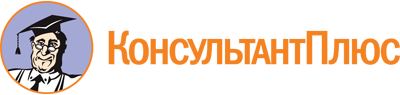 Закон Томской области от 05.12.2008 N 249-ОЗ
(ред. от 13.07.2021)
"О развитии малого и среднего предпринимательства в Томской области"
(принят постановлением Государственной Думы Томской области от 26.11.2008 N 1836)Документ предоставлен КонсультантПлюс

www.consultant.ru

Дата сохранения: 01.08.2022
 5 декабря 2008 годаN 249-ОЗСписок изменяющих документов(в ред. Законов Томской областиот 10.08.2009 N 154-ОЗ, от 04.02.2010 N 4-ОЗ, от 05.04.2010 N 50-ОЗ,от 06.07.2010 N 122-ОЗ, от 11.05.2012 N 85-ОЗ, от 08.10.2012 N 178-ОЗ,от 05.10.2015 N 137-ОЗ, от 29.12.2018 N 159-ОЗ, от 07.10.2019 N 101-ОЗ,от 11.12.2019 N 133-ОЗ, от 26.02.2021 N 3-ОЗ, от 13.07.2021 N 48-ОЗ)